                PROPOSIÇÕES 02 - Vereador Fabio Porto Martins                INDICAÇÃO – 003/2022Indico ao Excelentíssimo Senhor Prefeito Municipal, em conjunto com a Secretaria Municipal de Obras, nos termos regimentais e ouvido o Plenário, que seja feito um estudo para melhorias no trânsito de nosso município.                                                    MENSAGEM JUSTIFICATIVA:Senhor Presidente:                                                                     Senhores Vereadores:                      A Presente indicação tem como objetivo atender os anseios de nossos munícipes, nossa cidade está em constate crescimento e evolução, cada vez circulam mais veículos e pedestres, assim precisamos buscar soluções para tornar nosso trânsito mais acessível. A realização de um estudo detalhado de viabilização para tornar melhor o fluxo de nosso trânsito é de extrema importância.                                                              Atenciosamente,                                            Bom Retiro do Sul, 22 de fevereiro de 2022.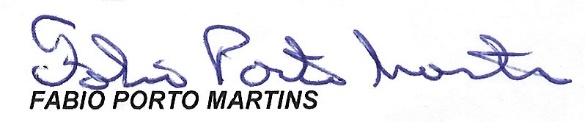 